https://ssrn.com/abstract=3615541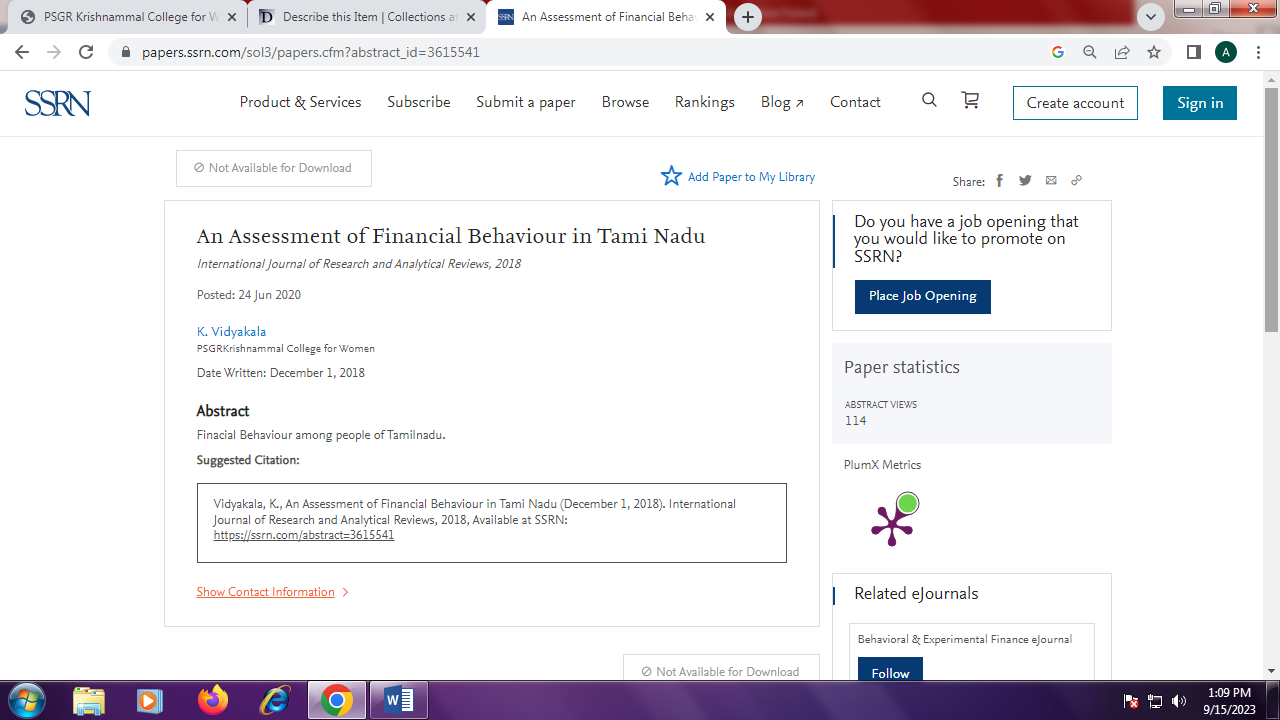 